                                                             ΣΧΟΛΗ ΜΟΝΙΜΩΝ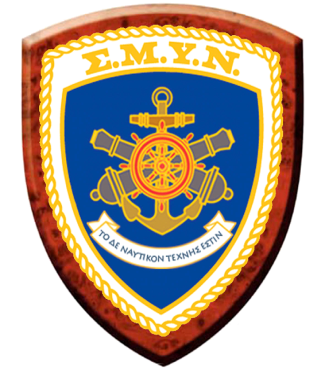 ΥΠΑΞΙΩΜΑΤΙΚΩΝ ΝΑΥΤΙΚΟΥ    	 Σκαραμαγκάς, 17 Αυγ 2023ΑΝΑΚΟΙΝΩΣΗ - ΠΡΟΣΚΛΗΣΗ	1.  	Καλούνται οι επιτυχόντες στη Σχολή Μονίμων Υπαξιωματικών Ναυτικού (ΣΜΥΝ), μέσω των Πανελλαδικών Εξετάσεων, όπως παρουσιασθούν τη Δευτέρα 04 Σεπτεμβρίου 2023 και ώρα 08:00 στη Σχολή, που εδρεύει στο Ναυτικό Οχυρό Σκαραμαγκά.  	2. 	Κατά την κατάταξή τους να προσκομίσουν :    	α. 	Τα προβλεπόμενα δικαιολογητικά, που καθορίζονται στη σχετική Εγκύκλιο Διαταγή Προκήρυξης Διαγωνισμού Επιλογής Σπουδαστών/τριών Ανώτατων Στρατιωτικών Εκπαιδευτικών Ιδρυμάτων (ΑΣΕΙ) και Ανώτερων Στρατιωτικών Σχολών Υπαξιωματικών (ΑΣΣΥ), Ακαδημαϊκού Έτους 2023-2024.      	β.  PCR COVID-19 test, το οποίο θα έχει πραγματοποιηθεί τις τελευταίες 72 ώρες, πριν την ημέρα παρουσίασής τους στη Σχολή,  (εμβολιασμένοι και μη καθώς και όσοι έχουν νοσήσει).	3.	Σε περίπτωση θετικού PCR COVID-19 test, o επιτυχών δε θα προσέλθει και οφείλει να ενημερώσει τη Σχολή για παροχή περαιτέρω οδηγιών (τηλέφωνα επικοινωνίας: 210-5531742, 5531750, 5531755, 5531738, 6947159689, 6940471177). Ο επιτυχών προσέρχεται στη Σχολή με την αρνητικοποίηση του test.                                                                               Πλοίαρχος Αντώνιος Ασβεστάς  ΠΝ  									   Διοικητής